14.06 дети посетили музей и кинотеатр ст. Павловской
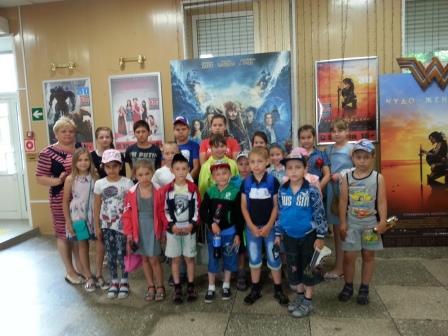 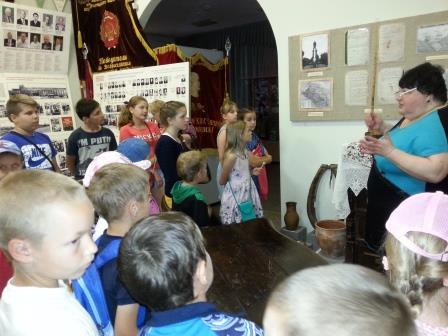 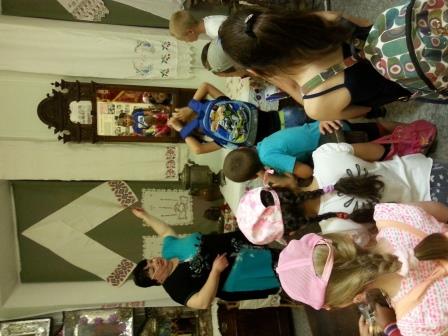 